19/03/2018 Pazartesi Günkü Satranç Müsabakaları Programı       *****(Bu günkü maçlar bitmeden diğer maçlar yapılamaz.)21/03/2018 Çarşamba Günkü Satranç Müsabakaları Programı****Bu günkü 1. ve 2. Maçlarda galipler belli olduktan sonra oynayacakları renkler belli olacaktır.22/03/2018 Perşembe Günkü Satranç Müsabakaları Programı26/03/2018 Pazartesi Günkü Satranç Müsabakaları Programı27/03/2018 Salı Günkü Satranç Müsabakaları Programı1-Müsabakasını ertelemek isteyen kişiler en az 1 gün önceden geçerli mazaretini belirtip başhakeme ya da turnuva     hakemlerinden birine (G. Okan BUDAK, Ege KALKANDELEN, Mahmut REYHANİ, Adem REYHANİ, Y. Kerim REYHANİYE, Umut MERCAN) belirtmek zorundadır.2-Müsabakalar 2 tarafın belirlediği en kısa zaman içerisinde (*** 1 günde maksimum 4 maç kuralı dikkate alınacak) yapılacak olup her oyuncunun 1 kere maç erteleme hakkı vardır.3-Müsabakalarda her maça zorunlu durum olmadıkça 1 hakem en kötü ihtimalle 2 maça 1 hakem müsabaka günü belirlenerek yapılacaktır. (*** Süre, hamle ihlali ve gerekli itirazlar maçın hakemine yapılır.)        4-Turnuva günü müsabakaya gelmeyen ya da 5 dakikadan fazla süre geç kalan otomatik olarak elenir.         (**5 Dakikadan az sürede geç kalanın 20 dakikalık süresinden düşer.)“ “Ben sporcunun zeki, çevik ve aynı zamanda ahlaklı olanını severim.” 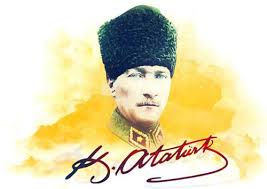 Sıra NoBeyazSiyahSaat AralığıBaş Hakem19- M.Mustafa YILMAZ6- S.Samet KINALI12.05-12.45Erdem ARSLAN2 3- B.Eymen GÖKALP27- B.Barış UZUNGENÇ12-05-12.45        Erdem ARSLAN318- Berna SÜRMELİOĞLU28- Bedir A. PARLAR12.05-12-45        Erdem ARSLAN42-Sedat KARAALİ17- Güneş DURAL12.05-12.45        Erdem ARSLANSıra NoBeyazSiyahSaat AralığıBaş Hakem122-Cemre KURU14-Sadık SAKALLI12.05-12.45Erdem ARSLAN223-Evvahe KÜÇÜK21-Ali ASLAN12-05-12.45     Erdem ARSLAN320-Ozan U. ALDAN26-Eyyüp TÜMKAYA12.05-12-45     Erdem ARSLAN434-Cahit Ü. BENLİ35-Hacer GÜLGEÇ12.05-12.45     Erdem ARSLANSıra NoBeyazSiyahSaat AralığıBaş Hakem110-Zekeriya BİLGİN4-Pamir ALKIM12.05-12.45Erdem ARSLAN230-Doğaç KAYNAK24-M.Ulucan AĞTAŞ12-05-12.45     Erdem ARSLAN37-Tayfun GENÇSOY31-Mehmet KORKMAZ12.05-12-45     Erdem ARSLAN419-Mert ÇULHA5-M.Ali ROMA12.05-12.45     Erdem ARSLAN